Amt der 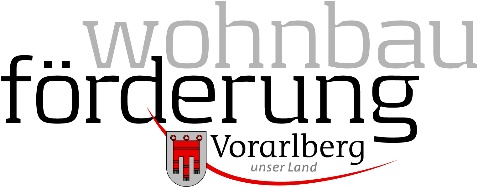 Vorarlberger LandesregierungAbt. Wohnbauförderung (IIId) Römerstraße 156900 BregenzE-Mail: wohnen@vorarlberg.at Informationsblatt zur Endabrechnung(Wohnhaussanierung)Die Endabrechnung ist mit folgenden Unterlagen (Kopien) und vollständig ausgefüllt bei uns einzureichen. Kostenaufstellung bzw. Ausdruck aus dem Sanierungsrechner mit Zuordnung zu den 
	sanierten Bauteilen bzw. Maßnahmen Rechnungen samt Zahlungsbelegen (bitte nummerieren und in der beiliegenden 	Kostenaufstellung eintragen)Rechnungen werden nur anerkannt, wenn diese bei Antragstellung nicht älter als 6 Monate sind und einen Betrag über 50 € aufweisen

Bitte bei Mehrwohnungshäuser eigene Liste über die Aufteilung der Kosten pro Haus 
und Wohnung beilegen (nicht bei Eigenheimen notwendig)	 Aktuelle Meldezettel aller Haushaltsmitglieder (nur bei Neubezug) Baubewilligung und Grundrisspläne (wenn es nachträglich zu Änderungen gegenüber dem 
	bewilligungspflichten Bauvorhaben handelt) Fotos vom Gebäude nach Sanierung  Beiblatt „Sanierungsbegleitung“, sofern beantragt Wenn sich gegenüber dem Antrag Änderung ergeben haben, bitte die korrigierten Unterlagen mitsenden (z.B. Änderung Haushaltsmitglieder, Mieterwechsel, etc).Amt der Vorarlberger LandesregierungAbt. Wohnbauförderung (IIId) Römerstraße 156900 BregenzWohnhaussanierung – EndabrechnungZur Aktenzahl: IIId-WBF- Antragstellerin/AntragstellerIch stimme zu, dass die in diesem Antrag enthaltenen personenbezogenen Daten automationsunterstützt verarbeitet und erforderlichenfalls an Organe des Landes und der Gemeinden übermittelt werden. Das Wohnobjekt kann nach entsprechender Anmeldung und Terminabsprache zu geschäftsüblichen Zeiten zu Kontrollzwecken besichtigt werden.Hinweis: Unrichtige Angaben führen zum sofortigen Verlust (Rückforderung) der Förderungsmittel und werden strafrechtlich verfolgt! Unvollständige Anträge verzögern die Bearbeitung!__________________________________________________________________________________
Ort	Datum	Unterschrift__________________________________________________________________________________
Ort	Datum	UnterschriftInformationen zur Wohnbauförderung erhalten Sie: Im Landhaus BregenzRömerstraße 15, 6901 BregenzTel.: 05574/511-8080 E-Mail: wohnen@voralberg.atInternet: www.vorarlberg.at/sanierungAnrede: Frau      Herr     akad. Grad Nachname:Vorname:Geburtsdatum:Adresse:Wird eine Sanierungsbegleitung gem. § 16 beantragt?(wenn ja, bitte Beiblatt Sanierungsbegleitung beilegen)Wurde das Sanierungsvorhaben wie im Antrag angegeben umgesetzt?Wenn Nein, was wurde nicht bzw. anders umgesetzt?Neue Energieausweis-Nummer:Welche Förderung wird beantragt:    Zuschuss	 Welche Förderung wird beantragt:    Kredit (Laufzeit 20 Jahre)Welche Förderung wird beantragt:    Kredit (Laufzeit 35 Jahre)Bankverbindung, wenn sich diese gegenüber dem Antrag geändert hat:Bankverbindung, wenn sich diese gegenüber dem Antrag geändert hat:Geldinstitut: IBAN: Bankbestätigung:
Es wird hiermit bestätigt, dass es sich beim obigen Konto um ein legitimiertes Konto von 	handelt. Ort und Datum	Unterschrift und Stampiglie des InstitutsBankbestätigung:
Es wird hiermit bestätigt, dass es sich beim obigen Konto um ein legitimiertes Konto von 	handelt. Ort und Datum	Unterschrift und Stampiglie des InstitutsAntragsstellerin/Antragssteller:Miteigentümerin/Miteigentümervertreten durch Sachwalter/Sachwalterin: (Bestellungsbeschluss beilegen!)Name und Adresse: 	
                          	                              	___________________
Ort	Datum	UnterschriftBeilage „Kostenaufstellung“ für Rechnungen (auch als Excel Datei verfügbar)Beilage „Kostenaufstellung“ für Rechnungen (auch als Excel Datei verfügbar)Beilage „Kostenaufstellung“ für Rechnungen (auch als Excel Datei verfügbar)Beilage „Kostenaufstellung“ für Rechnungen (auch als Excel Datei verfügbar)Beilage „Kostenaufstellung“ für Rechnungen (auch als Excel Datei verfügbar)Beilage „Kostenaufstellung“ für Rechnungen (auch als Excel Datei verfügbar)Beilage „Kostenaufstellung“ für Rechnungen (auch als Excel Datei verfügbar)NrFirmaRechnungsnummerBauteilNetto-Betrag Bezahlter Betrag Notiz1€ € 2€ € 3€ € 4€ € 5€ € 6€ € 7€ € 8€ € 9€ € 10€ € 11€ € 12€ € 13€ € 14€ € 15€ € 16€ € 17€ € 18€ € 19€ € 20€ € 21€ € 22€ € 23€ € 24€ € Summe:€ € Bitte nummerieren Sie die Rechnungen samt Zahlungsbestätigungen entsprechend der Nummer auf dieser Kostenaufstellung. In der Spalte „Bauteil“ sind die Sanierungsmaßnahmen (z.B. Fenster, Dach, Außenwand, etc.) einzutragen. Bitte nummerieren Sie die Rechnungen samt Zahlungsbestätigungen entsprechend der Nummer auf dieser Kostenaufstellung. In der Spalte „Bauteil“ sind die Sanierungsmaßnahmen (z.B. Fenster, Dach, Außenwand, etc.) einzutragen. Bitte nummerieren Sie die Rechnungen samt Zahlungsbestätigungen entsprechend der Nummer auf dieser Kostenaufstellung. In der Spalte „Bauteil“ sind die Sanierungsmaßnahmen (z.B. Fenster, Dach, Außenwand, etc.) einzutragen. Bitte nummerieren Sie die Rechnungen samt Zahlungsbestätigungen entsprechend der Nummer auf dieser Kostenaufstellung. In der Spalte „Bauteil“ sind die Sanierungsmaßnahmen (z.B. Fenster, Dach, Außenwand, etc.) einzutragen. Bitte nummerieren Sie die Rechnungen samt Zahlungsbestätigungen entsprechend der Nummer auf dieser Kostenaufstellung. In der Spalte „Bauteil“ sind die Sanierungsmaßnahmen (z.B. Fenster, Dach, Außenwand, etc.) einzutragen. Bitte nummerieren Sie die Rechnungen samt Zahlungsbestätigungen entsprechend der Nummer auf dieser Kostenaufstellung. In der Spalte „Bauteil“ sind die Sanierungsmaßnahmen (z.B. Fenster, Dach, Außenwand, etc.) einzutragen. Bitte nummerieren Sie die Rechnungen samt Zahlungsbestätigungen entsprechend der Nummer auf dieser Kostenaufstellung. In der Spalte „Bauteil“ sind die Sanierungsmaßnahmen (z.B. Fenster, Dach, Außenwand, etc.) einzutragen. 